Activity 6A.2.3 Enlightenment Philosopher Business card activityDirections: You will create eight (8) business cards for the Enlightenment.  You may select any 8 you want.  Tomorrow you will exchange your business card with other in hopes to collect them all.  Nicolaus Copernicus. Johannes Kepler	Francis Bacon	 Isaac Newton	 Galileo Galilei	 René Descartes	 Thomas Hobbes	John Locke VoltaireBaron de MontesquieuBeccariaFrederick the Great (Prussia)Catherine the Great (Russia)Jean-Jacques Rousseau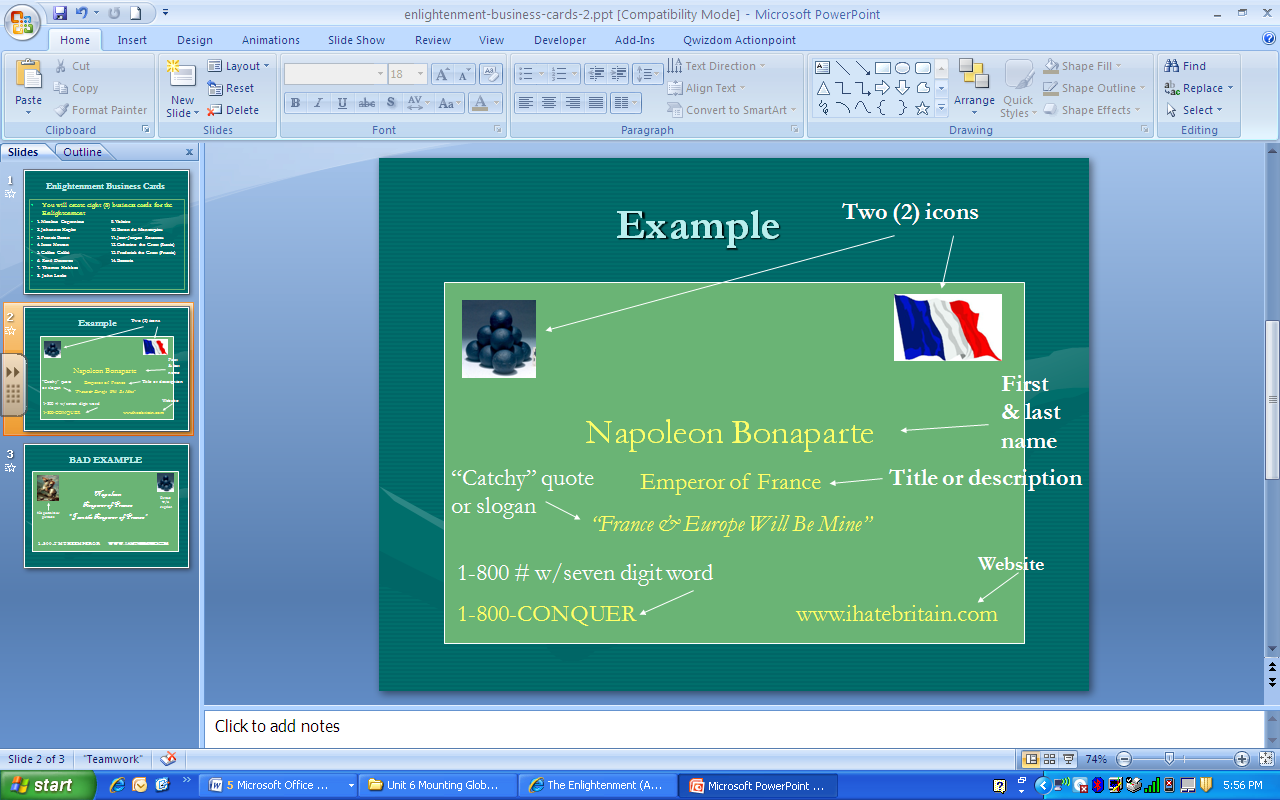 For the 2 icons on top of the card, NO PORTRAITS SHOULD BE USED!!!  THIS IS AN EXAMPLE OF A PORTRAIT: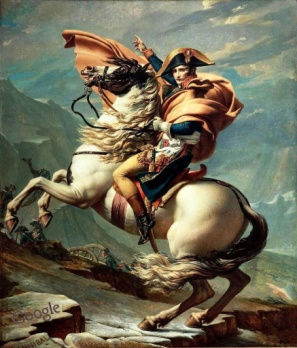 